4 KRASNALE maj 2018r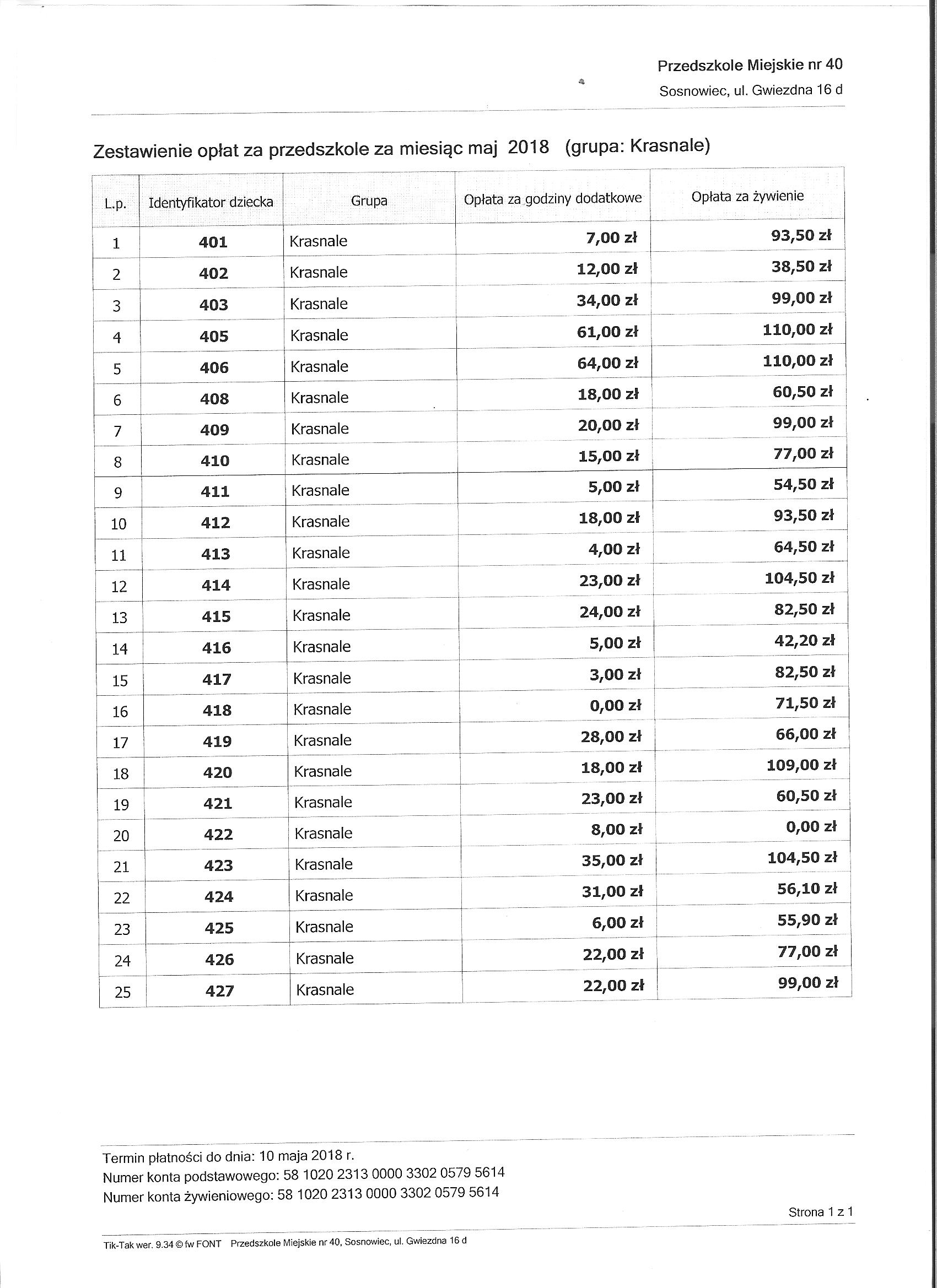 